FORMATOS DEL MANUAL DE INTERVENTORÍACada vez que un dato o una información cambien, debe ser actualizado, puesto que serán base para el cierre ambiental del proyecto, en el Anexo Capítulo 9 se presentan los formatos mencionados y se enuncian a manera de síntesis en la siguiente tablaTabla 9.1 Formatos del manual de interventoríaFuente: Autopista Río Magdalena S.A.S, 2016 Los formatos del manual de interventoría se diligenciaran y emplearan durante la etapa de construcción del proyecto, excepto el formato MSE-FR-28 Acta de Radicación  Ambiental de Proyectos, el cual se diligencia una vez se tenga aprobado el PAGA por parte de la interventoría.FORMATOREFERENCIA INVIASActa de AjustesMSE-FR-08-1Informe semanal de avance de obraMSE-FR-21.1Acta de Radicación  Ambiental de ProyectosMSE-FR-28Ficha técnica de registroMSE-FR-30.1Registro de inducción y capacitaciónMSE-FR-30.2Matriz de uso y entrega de elementos de protecciónMSE-FR-30.3Acta de obra mantenimiento rutinarioMSE-FR-31Acta de vecindadSMA-FR-01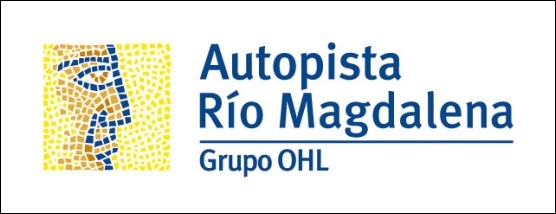 